Приложение 2Объем информации конкурсного предложенияИнформация, представляемая в конкурсном предложении и выполненная на русском языке, должна содержать:единичная полезная электрическая мощность газоперекачивающего агрегата  должна быть подтверждена расчетом завода-изготовителя.  Расчёты должны быть выполнены заводом-изготовителем либо его официальным представителем, заверены подписью и печатью;технологическая схема  процесса компримирования газа;чертежи общего вида (с габаритными и присоединительными размерами, границами поставки и спецификацией);марки масел и смазок и их расход, периодичность замены;безвозвратные потери масла (удельный расход масла на моточас);информация о периодичности и продолжительности осмотров и ремонтов.2. Необходимо предоставить описание текущего ремонта с указанием необходимых запасных частей. 3. Претендент должен указать, порядок и условия проведения капитального ремонта;Конкурсное предложение должно быть представлено на полный объем оборудования (приложение №1), соответствовать всем требованиям, изложенным в тендерных документах.Если приведенный выше объем поставок, работ и услуг, по мнению претендента, требует уточнения, ему следует обратить на это особое внимание и подать вместе со своими предложениями уточненные объемы осуществляемых претендентом поставок, выполняемых работ и оказываемых услуг.Невозможность представления участником всей информации согласно конкурсным документам или же подача предварительного конкурсного предложения, не полностью и не во всех отношениях отвечающего конкурсным документам, могут привести к отклонению его предложения.Заказчик обязательно ответит на любой запрос участника по поводу содержания конкурсных документов, полученный не менее чем за 3 календарных днч до истечения конечного срока подачи предварительного конкурсного предложения и даст ему разъяснения.Способы, посредством которых участник может обращаться к заказчику за разъяснением конкурсных документов: письменно, по факсу или по телефону к ответственному лицу (при незначительных разъяснениях).До наступления конечного срока подачи предварительных конкурсных предложений заказчик вправе по собственной инициативе или в результате запроса участника о разъяснении конкурсных документов конкретизировать или дополнить их содержание, незамедлительно уведомив об этом всех участников.В случае дополнительного разъяснения или внесения изменений в конкурсные документы заказчик, при необходимости, до истечения конечного срока представления конкурсных предложений может продлить этот срок с тем, чтобы предоставить участникам достаточно времени для подготовки новых конкурсных предложений с учетом дополнительных разъяснений или изменений.Исполнитель:Начальник ОППГ 							В.М.ГетманчукПриложение 3Объем документации, передаваемой проектной организации (генеральному проектировщику), выполненной на русском языке.	Со дня вступления контракта в силу, поставщик должен не более чем в 1-но месячный срок со дня подписания контракта обеими сторонами предоставить генеральному проектировщику и Заказчику следующую документацию (возможно разделение по пакетам):технические условия на поставку Блока, согласованные в установленном порядке с Заказчиком и проектировщиком;схемы всех систем Блока со спецификациями;технические условия на выполнение технологических защит, блокировок, технологических и аварийных сигнализаций;перечень механизмов собственных нужд;перечень электрифицированной арматуры с характеристикой приводов;электрические схемы энергоустановки;технологические схемы Блока с точками КИПиА;перечень основных и вспомогательных трубопроводов (с указанием вида и параметров подводимых и отводимых сред, диаметров);компоновочные (сборочные) чертежи оборудования (с габаритными, установочными и присоединительными размерами) со спецификациями;задание на строительную часть с указанием всех размеров и точек нагрузок (фундаменты, опорные конструкции и т.д.);схему расположения выходных патрубков, кабельной продукции с указанием точных размеров, диаметров в проекции.Схема нагрузок на фундамент, схема расположения входных-выходных патрубков и кабельной продукции с указанием всех размеров согласовывается с Заказчиком до начала работ по изготовлению установки;Полный перечень работ – ведомость объемов работ необходимых по сборке до полной готовности установки поставляемой Поставщиком с приложением развернутой инструкции по сборке оборудования;При разработке КД в обязательном порядке рассчитать количество и расположение ложементов и дополнительно согласовать с Заказчиком;При разработке конструкторской документации поставщик должен изготовить и направить в адрес Заказчика в течение 30 календарных дней шаблон (трафарет) для монтажа основания к ростверку болтовыми соединениями. Шаблон предоставленный поставщиком должен соответствовать полностью поставляемому оборудованию.Данный перечень документации не является окончательным и может быть дополнен по требованию сторон на любом этапе до полного выполнения предмета Договора.Исполнитель:Начальник ОКС								А.В.ДьяченкоПриложение 4Квалификационные требования конкурса1. Для компаний, не являющихся производителями, представить копию действующего документа, подтверждающего наличие партнерских соглашений (дилерских, дистрибьюторских) с производителем основного оборудования установки – компрессор, чье оборудование будет предлагаться претендентом к поставке. Для производителей – представить документы, подтверждающие изготовление данного вида продукции.2. Копия сертификатов (разрешений на применение), выданных уполномоченными органами РФ производителю компрессора, предлагаемого к поставке (если такие имеются) или обязательство получить данные сертификаты (разрешения на применение) не позднее 3-х месяцев с даты заключения контракта.3. Копии действующих специальных разрешений (лицензий), выданных уполномоченными органами РФ претенденту на право осуществления на территории РФ пуско-наладочных работ, связанных с вводом в эксплуатацию поставляемого компрессора или обязательство получить данные разрешения (лицензии) к моменту начала пусконаладочных работ.4. Копии действующих метрологических сертификатов Госстандарта РФ или обязательство внести предлагаемые к поставке средства измерения и системы управления поставляемой Установки в Государственный Реестр средств измерений РФ не позднее 3-х месяцев с даты заключения контракта.5. Список привлекаемых для обеспечения производства товаров и (или) выполнения работ и услуг специалистов или подразделений независимо от подчиненности с представлением сведений об их техническом потенциале, а также подразделений, обеспечивающих контроль качества продукции;6. Список основных контрактов поставки, заключенных за последние три года, включая период их действия, даты подписания с указанием цены контрактов, сроков и объемов поставок, а также получателей продукции независимо от формы собственности; 7. Предоставление документов, подтверждающих принятые претендентом (производителем оборудования) меры по контролю за качеством изготовления поставляемого оборудования, а также проведения пуско-наладочных и сервисных работ.8. Предоставление документов, подтверждающих возможность проведения претендентом или его уполномоченным представителем сервисного обслуживания и ремонта (с поставкой необходимого ассортимента запасных частей) введенного в эксплуатацию оборудования в течение назначенного срока эксплуатации, с указанием сервисного центра, который будет обслуживать поставленное оборудование и стоимости планового сервисного обслуживания (на момент подачи конкурсного предложения) за весь назначенный срок эксплуатации.9. Предоставление письменного заявления о принятии претендентом конкурсных условий оплаты поставки, шеф-монтажных, пуско-наладочных работ и испытаниях оборудования.13. Предоставление заявления с подтверждением сведений о финансовом состоянии и платежеспособности претендента на дату конкурсного приглашения, в том числе: справки банков об экономической состоятельности участника; бухгалтерский баланс участника или выдержку из бухгалтерского баланса участника; результаты аудиторской проверки финансовой деятельности участника за последний год, если такая проверка осуществлялась; отчет об общем обороте и обороте по товарам, работам и услугам, к которым относится контракт закупки, за последний год.14. Предоставление обязательств передачи Заказчику техдокументации на оборудование на русском языке, необходимой для подготовки проектной документации проектной организацией, в сроки, указанные в приложении №3, в случае признания участника победителем конкурса.15. Для подтверждения своей надежности участник обязан представить:15.1 Заявление о том, что участник не был признан судом экономически несостоятельным или банкротом, не находится на любом этапе рассмотрения дела об экономической несостоятельности или о банкротстве, либо на стадии ликвидации или реорганизации организации, либо прекращения деятельности, согласно законодательству государства, резидентом которого претендент является;15.2 Заявление о выполнении обязательств, связанных с уплатой налогов, взносов и сборов согласно законодательству государства, резидентом которого претендент является;15.3 Заявление о том, что в течение последних 3 лет участник не был:- осужден решением суда за правонарушения, связанные с предпринимательской деятельностью- виновен в серьезном нарушении, связанном с предпринимательской деятельностью, доказанном любыми приемлемыми для Заказчика средствами- виновен в искажении представлявшейся ранее информации о квалификационных данных при участии в процедурах закупок.16. Информацию опыте поставки, монтажа и ввода в эксплуатацию  установок, связанных  процессами   компримирования попутного нефтяного газа, с указанием сроков реализации проекта, контактных данных заказчиков за последние 7 лет.17. Расходы по участию в конкурсе: участник несет все расходы, связанные с подготовкой и подачей своего конкурсного предложения, а Заказчик ни в каких случаях не отвечает и не несет ответственности за эти расходы, независимо от хода проведения и результатов конкурса. 18. Заказчик на любом этапе осуществления закупки, предшествующем подписанию контракта, имеет право потребовать от участника документальные доказательства, или иную информацию, подтверждающую его квалификационные данные, а также, при необходимости, предоставление специальных разрешений на занятие деятельностью, связанной с поставкой товара.19. Участник исключается из участия в процедуре закупки, при непредставлении требуемой Заказчиком информации, или при предоставлении недостоверной информации.20. Конфиденциальность: все документы, имеющие отношение к настоящему конкурсу, и любая информация, которая будет иметь место в процессе проведения конкурса, принадлежит Заказчику и не должна передаваться участником третьей стороне без письменного разрешения Заказчика.Исполнитель:Начальник УППГ 							В.М.ГетманчукПриложение 5Приложение 6. Компонентный химический состав газа Присклонового и Известинского л.у.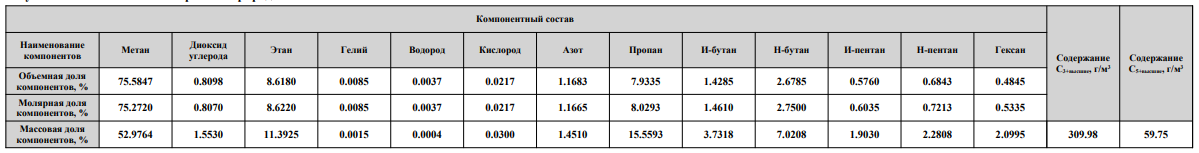 Компонентный химический состав газа газовой шапкиДата отбора пробыСодержание С3+высшие, г/м3метан, % мол.этан, % мол.пропан, % мол.И-бутан, % мол.Н-бутан, % мол.И-пентан, % мол.Н-пентан, % мол.Гексан, % мол.гелий, % мол.водород, % мол.кислород, % мол.азот, % мол.двуокись углерода, % мол.гептан, % мол.октан, % мол.Плотность при стандартных условиях, кг/м313.08.2021212,817279,10009,20006,40001,17001,60000,31000,32000,16600,01500,00370,02201,50000,17000,05400,01540,8782